	LINCOLNSHIRE JOINT AGENCY MENTAL HEALTH AND LEARING DISABILITY SERVICES 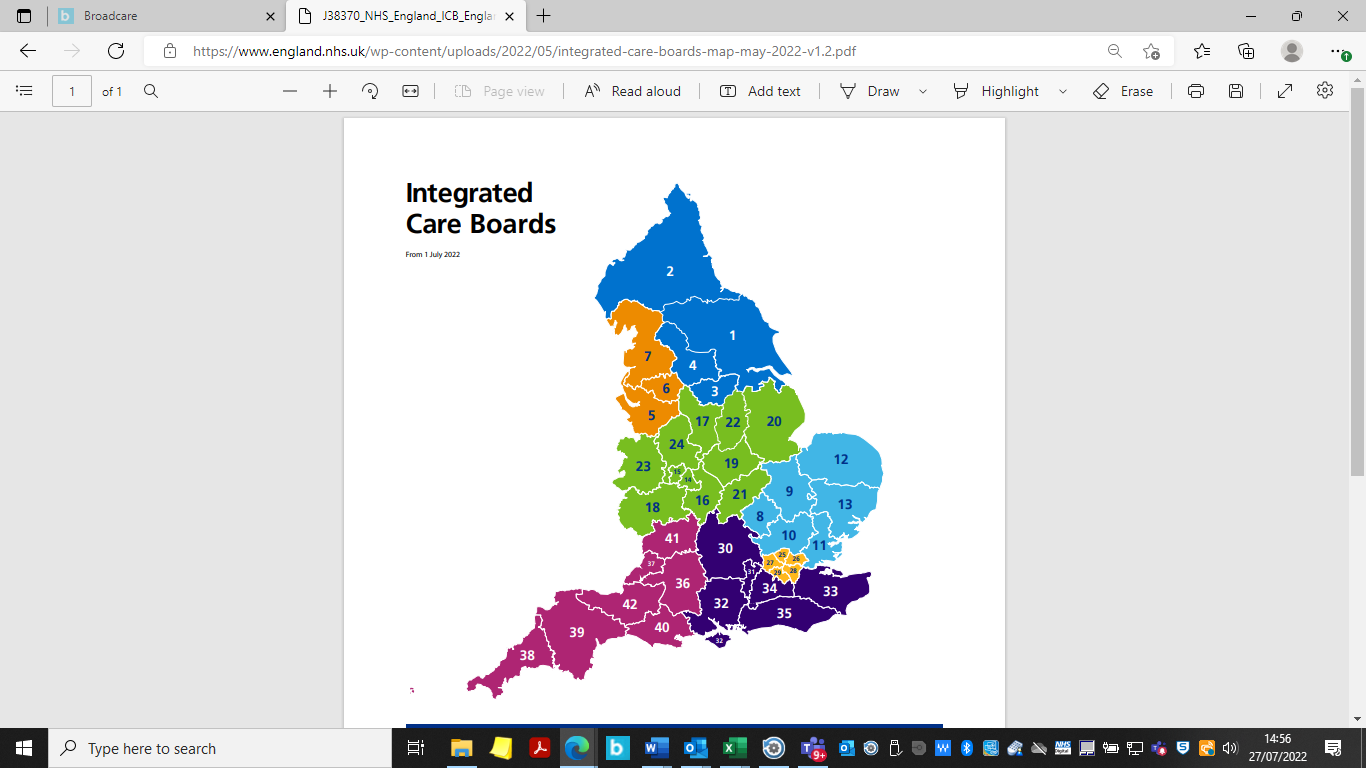 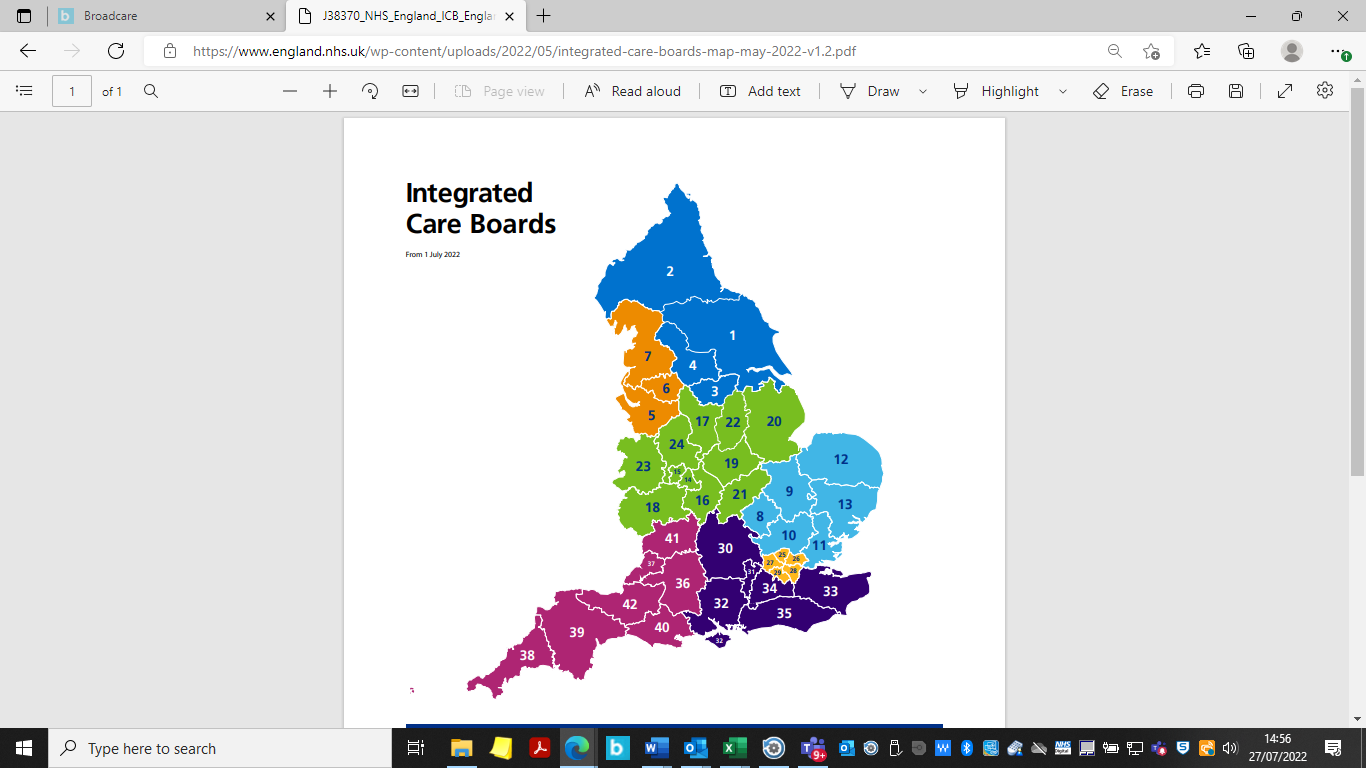 INTERGRATED CARE BOARDS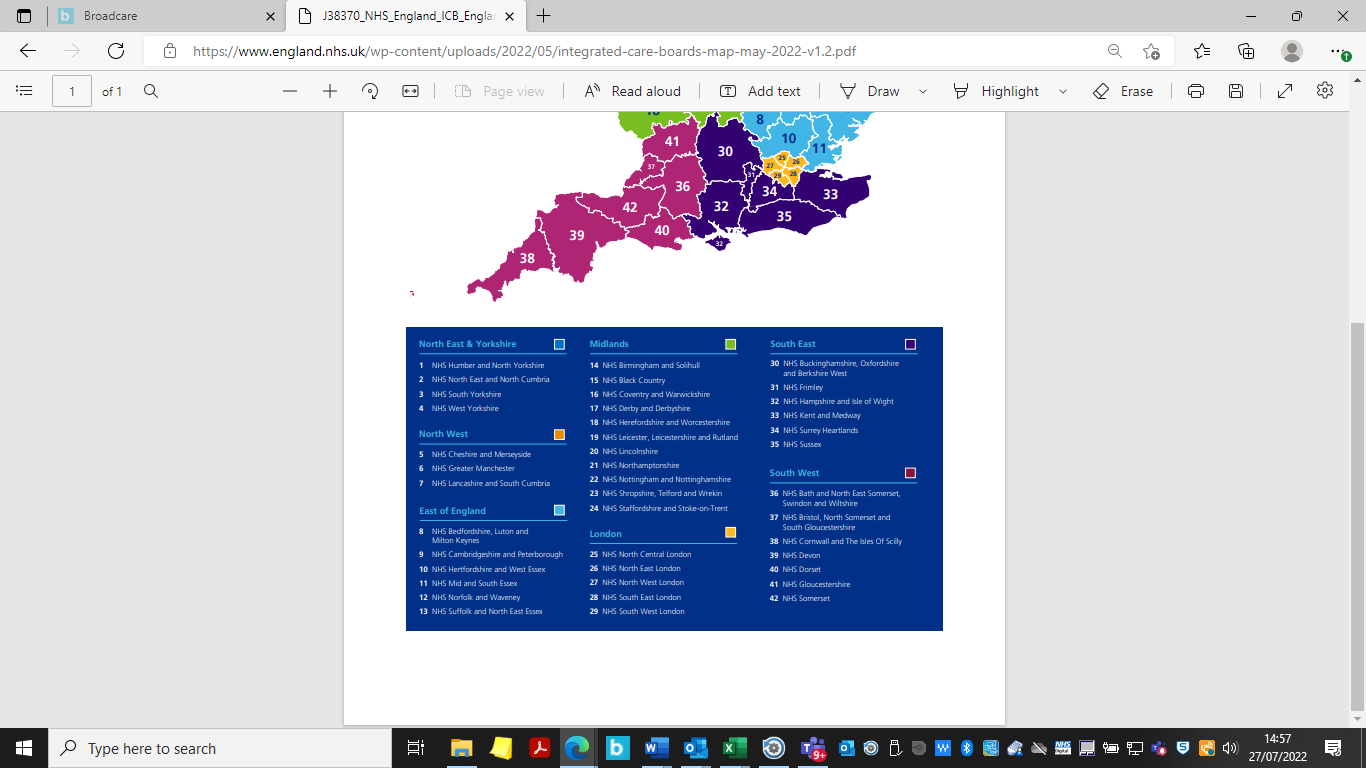 Integrated Care BoardLocal Government AreasNHS Bath and North East Somerset, Swindon and Wiltshire District of Bath and Northeast Somerset, Borough of Swindon, County of WiltshireNHS Bedfordshire, Luton and Milton KeynesBorough of Bedford,District of Central Bedfordshire, Borough of Luton, Borough of Milton KeynesNHS Birmingham and SolihullCity of Birmingham, Borough of SolihullNHS Black CountryBorough of Dudley, Borough of Sandwell, Borough of Walsall, City of WolverhamptonNHS Bristol, North Somerset and South GloucestershireCity of Bristol, District of North Somerset, District of South GloucestershireNHS Buckinghamshire, Oxfordshire and Berkshire WestDistrict of Cherwell, City of Oxford, Borough of Reading, District of South Oxfordshire, District of West Berkshire, District of West Oxfordshire, Borough of WokinghamNHS Cambridgeshire and PeterboroughCity of Cambridge, District of East Cambridgeshire, District of Fenland, District of Huntingdonshire, City of Peterborough, District of South CambridgeshireNHS Cheshire and MerseysideBorough of Cheshire East, Borough of Cheshire West and Chester, Borough of Halton, Borough of Knowsley, City of Liverpool, Borough of Sefton, Borough of St Helens, Borough of Warrington, Borough of Wirral NHS Cornwall and the Isles of ScillyCounty of Cornwall, Isles of ScillyNHS Coventry and WarwickshireCity of Coventry, Borough of North Warwickshire, Borough of Nuneaton and Bedworth, Borough of Rugby, District of Stratford-on-Avon, District of WarwickNHS Derby and DerbyshireBorough of Amber Valley, District of Bolsover, Borough of Chesterfield, City of Derby, District of Derbyshire Dales, Borough of Erewash, Borough of High Peak, District of North East Derbyshire, District of South Derbyshire NHS DevonDistrict of East Devon, City of Exeter, District of Mid Devon, District of North Devon, City of Plymouth, District of South Hams, District of Teignbridge, Borough of Torbay, District of Torridge, Borough of West DevonNHS Dorset District of Bournemouth, Christchurch and Poole, District of DorsetNHS Frimley Borough of Bracknell Forest, Borough of Rushmoor, Borough of Slough, Royal Borough of Windsor and MaidenheadNHS GloucestershireBorough of Cheltenham, District of Cotswold, District of Forest of Dean, City of Gloucester, District of Stroud, Borough of Tewkesbury NHS Greater Manchester Borough of Bolton, Borough of Bury, City of Manchester, Borough of Oldham, Borough of Rochdale, City of Salford, Borough of Stockport, Borough of Tameside, Borough of Trafford, Borough of Wigan NHS Hampshire and Isle of WightBorough of Basingstoke and Deane, District of East Hampshire, Borough of Eastleigh, Borough of Fareham, Borough of Gosport, Borough of Havant, County of the Isle of Wight, District of New Forest, City of Portsmouth, City of Southampton, Borough of Test Valley, City of Winchester NHS Herefordshire and WorcestershireDistrict of Bromsgrove, County of Herefordshire, District of Malvern Hills, Borough of Redditch, City of Worcester, District of Wychavon, District of Wyre Forest NHS Hertfordshire and West EssexBorough of Broxbourne, Borough of Dacorum,District of East Hertfordshire, District of Epping Forest, District of Harlow, Borough of Hertsmere, City of St Albans, Borough of Stevenage, District of Three Rivers, District of Uttlesford, Borough of Watford, Borough of Welwyn Hatfield NHS Humber and North YorkshireDistrict of East Riding of Yorkshire, District of Hambleton, Borough of Harrogate, City of Kingston-upon-Hull, Borough of Northeast Lincolnshire, Borough of North Lincolnshire, District of Richmondshire, District of Ryedale, Borough of Scarborough, District of Selby, City of York NHS Kent and MedwayBorough of Ashford, City of Canterbury, Borough of Dartford, District of Dover, District of Folkestone and Hythe, Borough of Gravesham, Borough of Maidstone, Borough of Medway, District of Sevenoaks, Borough of Swale, District of Thanet, Borough of Tonbridge and Malling, Borough of Tunbridge WellsNHS Lancashire and South CumbriaBorough of Barrow-in-Furness, Borough of Blackburn with Darwen, Borough of Blackpool, Borough of Burnley, Borough of Chorley, Borough of Fylde, Borough of Hyndburn, City of Lancaster, Borough of Pendle, City of Preston, Borough of Ribble Valley, Borough of Rossendale, District of South Lakeland, Borough of South Ribble, Borough of West Lancashire, Borough of WyreNHS Leicester, Leicestershire and RutlandDistrict of Blaby, Borough of Charnwood, District of Harborough, Borough of Hinckley and Bosworth, City of Leicester, Borough of Melton, District of Northwest Leicestershire, Borough of Oadby and Wigston, District of Rutland NHS LincolnshireBorough of Boston, District of East Lindsey, City of Lincoln, District of North Kesteven, District of South Holland, District of South Kesteven, District of West LindseyNHS Mid and South EssexBorough of Basildon, District of Braintree, Borough of Brentwood, Borough of Castle Point, City of Chelmsford, District of Maldon, District of Rochford, City of Southend-on-Sea, Borough of Thurrock NHS Norfolk and WaveneyDistrict of Breckland, District of Broadland, Borough of Great Yarmouth, Borough of King's Lynn and West Norfolk, District of North Norfolk, City of Norwich, District of South Norfolk NHS North Central LondonLondon Borough of Barnet, London Borough of Camden, London Borough of Enfield, London Borough of Haringey, London Borough of IslingtonNHS North East and North CumbriaBorough of Allerdale, City of Carlisle, County of Durham, Borough of Darlington, District of Eden, Borough of Gateshead,Borough of Hartlepool, Borough of Middlesbrough, City of Newcastle-upon-Tyne, Borough of North Tyneside, County of Northumberland, Borough of Redcar and Cleveland, Borough of South Tyneside, Borough of Stockton-on-Tees, City of Sunderland NHS North East LondonLondon Borough of Barking and Dagenham, City of London, London Borough of Hackney,London Borough of Havering, London Borough of Newham, London Borough of Redbridge, London Borough of Tower Hamlets, London Borough of Waltham ForestNHS North West LondonLondon Borough of Brent, London Borough of Ealing, London Borough of Hammersmith and Fulham,London Borough of Harrow, London Borough of Hillingdon, London Borough of Hounslow, Royal Borough of Kensington and Chelsea, City of WestminsterNHS NorthamptonshireDistrict of North Northamptonshire, District of West Northamptonshire NHS Nottingham and NottinghamshireDistrict of Ashfield, District of Bassetlaw, Borough of Broxtowe, Borough of Gedling, District of Mansfield, District of Newark and Sherwood, City of Nottingham, Borough of Rushcliffe NHS Shropshire, Telford and WrekinCounty of Shropshire, Borough of Telford and WrekinNHS SomersetDistrict of Mendip, District of Sedgemoor, District of Somerset West and Taunton, District of South Somerset NHS South East LondonLondon Borough of Bexley, London Borough of Bromley, Royal Borough of Greenwich, London Borough of Lambeth, London Borough of Lewisham, London Borough of SouthwarkNHS South West LondonLondon Borough of Croydon, Royal Borough of Kingston upon Thames, London Borough of Merton, London Borough of Richmond upon Thames, London Borough of Sutton, London Borough of WandsworthNHS South YorkshireBorough of Barnsley, Borough of Doncaster, Borough of Rotherham, City of SheffieldNHS Staffordshire and Stoke-on-TrentDistrict of Cannock Chase, Borough of East Staffordshire,District of Lichfield, Borough of Newcastle-Under-Lyme, District of South Staffordshire, Borough of Stafford, District of Staffordshire Moorlands, City of Stoke-on-Trent, Borough of TamworthNHS Suffolk and North East EssexDistrict of Babergh, Borough of Colchester, Borough of Ipswich, District of Mid Suffolk, District of Tendring, District of West Suffolk NHS Surrey HeartlandsBorough of Elmbridge, Borough of Epsom and Ewell, District of Mole Valley, Borough of Reigate and Banstead, Borough of Spelthorne, District of Tandridge, Borough of Woking NHS SussexDistrict of Adur, District of Arun, City of Brighton and Hove,Borough of Crawley, Borough of Eastbourne, Borough of Hastings, District of Horsham, District of Lewes, District of Mid Sussex, District of Rother, District of Wealden, Borough of Worthing NHS West YorkshireCity of Bradford, Borough of Calderdale, Borough of Kirklees, City of Leeds, City of Wakefield 